Infobrief over de heraanleg van de GroenstraatBeste bewoner In de herfst van dit jaar voeren we een kleine ingreep uit in de Groenstraat. De Stad Gent wil de schoolomgeving in de Groenstraat hierdoor veiliger maken. Op de keerzijde van deze brief vindt u het nieuwe ontwerpplan terug. VeiligerHet zebrapad zal verplaatst worden en er komt een uitstulping aan de kant van de elektrozaak om de snelheid in de Groenstaat te remmen en de fietsers die uit de by-pass komen te beschermen.Aandacht voor groenIn deze uitstulping maken we een groenvak en planten we een boom om zo een aangenamere leefomgeving te creëren. ParkeerplaatsenEr verdwijnen door deze ingreep geen parkeerplaatsen.Het nieuwe ontwerpplan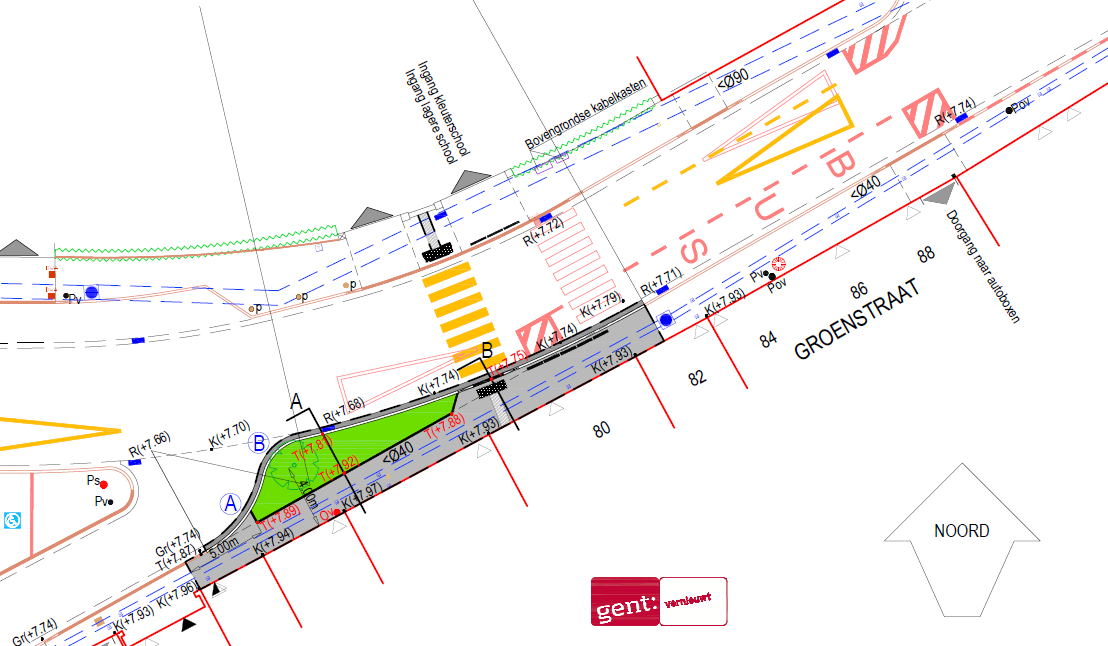 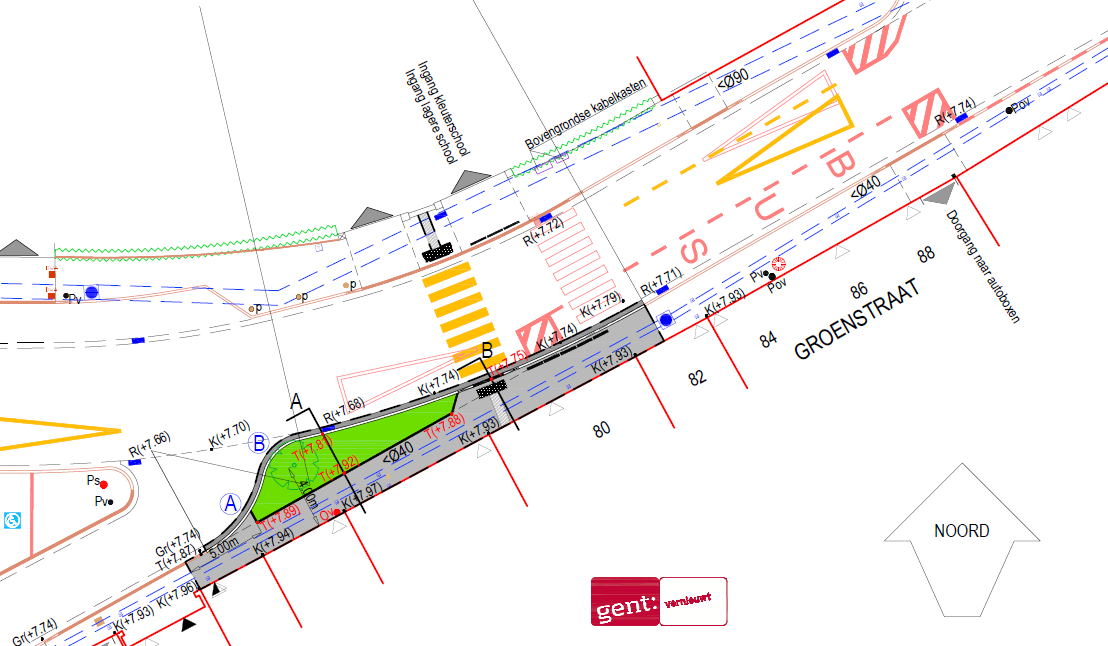 Vragen?Heeft u nog vragen over deze infobrief? Aarzel niet en neem vrijblijvend contact op met:Ig. Greet Vanlancker
greet.vanlancker@stad.gent09 266 79 03  Gelieve in e-mailverkeer steeds de naam van uw straat te vermelden.Met de meeste hoogachting,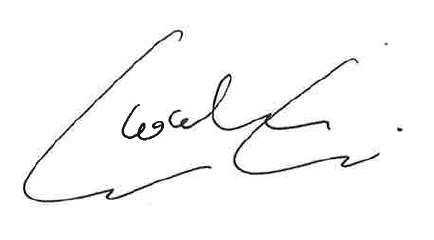 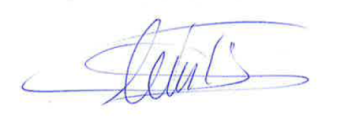 Dirk De Baets	 				Filip WatteeuwDirecteur-manager				Schepen van Mobiliteit, Dienst Wegen, Bruggen en Waterlopen		Publieke Ruimte en Stedenbouw
	